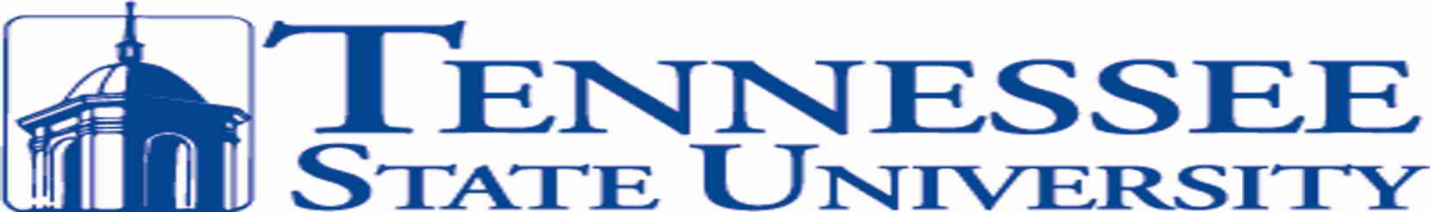 POLICE DEPARTMENTCRIME LOGSEPTEMBER 2015Date and TimeComplaint #TSU - MPDLocationOffense ClassificationDate/TimeOccurredItems(s) Stolen Found/LostStatus9/2/15 002015 TSU 215833501 John Merritt BlvdHarassing Communication09/02/15 0000hrsN/AOpen9/5/15 120315 TSU 217413505 Clare AveIndecent Exposure9/5/15 0140N/ASR9/5/15 012615 TSU 218743402 Alameda AveDrug/Narcotic Violation9/5/15 0211N/ASR9/5/15 065315 TSU 219063501 John A Merritt BlvdSimple Assault9/5/15 0617N/ASR9/7/15 190715 TSU 222133400 Alameda StTheft from Building9/6/15 22009/7/15 1200ID Cards, room keyOpen9/8/15 150015 TSU 2229615-08425413504 John A Merritt BlvdDomestic AssaultVandalism9/8/15 1440N/AC/A9/8/15 004215 TSU 2229815-8434313400 Alameda StreetDisorderly ConductResisting9/8/15 1645N/AC/A9/9/15 091515 TSU 224033100 W. Heiman StVandalism9/4/15 UnkVehicle tire slashedOpen9/9/15 160115 TSU 224143514 John Merritt BlvdDrug/Narcotic Law Violation9/915 1500-1551hrsSR9/9/15 085515 TSU 224153501 Alameda StTheft of Property8/22/15 1600Galaxy S4 CellphoneOPEN9/10/15 140015 TSU 225483612 Alameda StForcible Rape9/3/15 0315Open9/10/15 210015 TSU 2255215-8499673108 John A Merritt BlvdRobbery9/10/15 1500- 1525UNF9/10/15 224915 TSU 225883501 John A Merritt BlvdTheft from Building9/10/15 2100-2130ID Cards, Cash, keys, personal itemsOpenDate and TimeComplaint #TSU - MPDLocationOffense ClassificationDate/TimeOccurredItems(s) Stolen Found/LostStatus9/11/15 031315 TSU 226103505 Clare AveDrug/Narcotics Law Violation9/11/15 0210SR x69/11/15 213015 TSU 22710Ed Temple/ Schrader LnDriving on Revoked License 9/11/15 2130C/A9/14/15 203415 TSU 230573501 John A Merritt BlvdDisorderly Conduct9/14/15 1600Discharging fireworks on campusSR9/15/15 000315 TSU 231063501 John A Merritt BlvdIntimidation9/14/15 2300 – 2330SR9/19/15 113015 TSU 2372029th Ave N & Albion StTraffic Arrest9/19/15 1130Driving on Revoked Lic.C/A9/20/15 050715 TSU 238223402 Alameda StLiquor Law Violation9/20/15 0325SR9/21/15 070015 TSU 2395715-8812223400 Alameda StreetBurglary9/18/15 1205Playstation3OPEN9/28/15 135715 TSU 2492015-9041893400 Alameda StreetDrug/Narcotics Law Violation9/28/15 1130hrsSRx29/29/15 133015 TSU 250573501 John  A. Merritt BlvdVandalism/Damage to Property9/28/15 2000hrsAuto believed to have been keyedOPEN9/29/15 191415 TSU 250753402 Alameda StreetVandalism9/29/15 1800-1816Rear window of auto shatteredOPEN9/29/15 235115 TSU 251153401 Alameda StreetBurglary9/29/15 1900-2130hrPlayStation 3 and controllersOPEN9/30/15 082015 TSU 250593402 Alameda StreetWeapons Law Violation, Drug/Narcotics Law Violation9/29/15 1500C/ASRx2Date and TimeComplaint #TSU - MPDLocationOffense ClassificationDate/TimeOccurredItems(s) Stolen Found/LostStatus